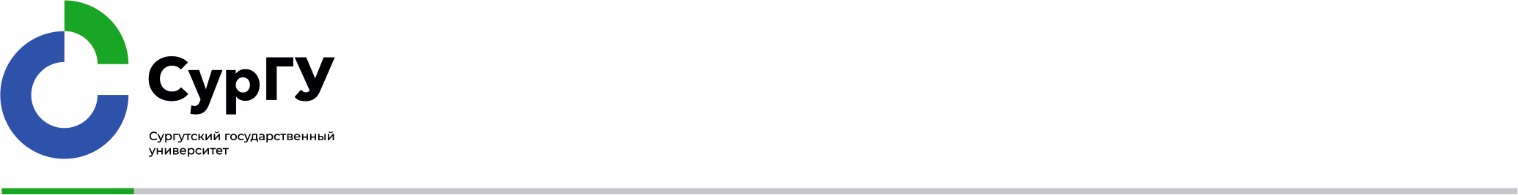 СПРАВКАБюджетное учреждение высшего образования
Ханты-Мансийского автономного округа - Югры«Сургутский государственный университет»Бюджетное учреждение высшего образования
Ханты-Мансийского автономного округа - Югры«Сургутский государственный университет»Бюджетное учреждение высшего образования
Ханты-Мансийского автономного округа - Югры«Сургутский государственный университет»Бюджетное учреждение высшего образования
Ханты-Мансийского автономного округа - Югры«Сургутский государственный университет»Бюджетное учреждение высшего образования
Ханты-Мансийского автономного округа - Югры«Сургутский государственный университет»Бюджетное учреждение высшего образования
Ханты-Мансийского автономного округа - Югры«Сургутский государственный университет»Бюджетное учреждение высшего образования
Ханты-Мансийского автономного округа - Югры«Сургутский государственный университет»Бюджетное учреждение высшего образования
Ханты-Мансийского автономного округа - Югры«Сургутский государственный университет»Бюджетное учреждение высшего образования
Ханты-Мансийского автономного округа - Югры«Сургутский государственный университет»Бюджетное учреждение высшего образования
Ханты-Мансийского автономного округа - Югры«Сургутский государственный университет»Бюджетное учреждение высшего образования
Ханты-Мансийского автономного округа - Югры«Сургутский государственный университет»Бюджетное учреждение высшего образования
Ханты-Мансийского автономного округа - Югры«Сургутский государственный университет»Бюджетное учреждение высшего образования
Ханты-Мансийского автономного округа - Югры«Сургутский государственный университет»Бюджетное учреждение высшего образования
Ханты-Мансийского автономного округа - Югры«Сургутский государственный университет»Бюджетное учреждение высшего образования
Ханты-Мансийского автономного округа - Югры«Сургутский государственный университет»Бюджетное учреждение высшего образования
Ханты-Мансийского автономного округа - Югры«Сургутский государственный университет»Бюджетное учреждение высшего образования
Ханты-Мансийского автономного округа - Югры«Сургутский государственный университет»Бюджетное учреждение высшего образования
Ханты-Мансийского автономного округа - Югры«Сургутский государственный университет»Бюджетное учреждение высшего образования
Ханты-Мансийского автономного округа - Югры«Сургутский государственный университет»Бюджетное учреждение высшего образования
Ханты-Мансийского автономного округа - Югры«Сургутский государственный университет»Бюджетное учреждение высшего образования
Ханты-Мансийского автономного округа - Югры«Сургутский государственный университет»Бюджетное учреждение высшего образования
Ханты-Мансийского автономного округа - Югры«Сургутский государственный университет»Бюджетное учреждение высшего образования
Ханты-Мансийского автономного округа - Югры«Сургутский государственный университет»Бюджетное учреждение высшего образования
Ханты-Мансийского автономного округа - Югры«Сургутский государственный университет»Бюджетное учреждение высшего образования
Ханты-Мансийского автономного округа - Югры«Сургутский государственный университет»Бюджетное учреждение высшего образования
Ханты-Мансийского автономного округа - Югры«Сургутский государственный университет»Бюджетное учреждение высшего образования
Ханты-Мансийского автономного округа - Югры«Сургутский государственный университет»Бюджетное учреждение высшего образования
Ханты-Мансийского автономного округа - Югры«Сургутский государственный университет»Бюджетное учреждение высшего образования
Ханты-Мансийского автономного округа - Югры«Сургутский государственный университет»Бюджетное учреждение высшего образования
Ханты-Мансийского автономного округа - Югры«Сургутский государственный университет»Бюджетное учреждение высшего образования
Ханты-Мансийского автономного округа - Югры«Сургутский государственный университет»Бюджетное учреждение высшего образования
Ханты-Мансийского автономного округа - Югры«Сургутский государственный университет»Бюджетное учреждение высшего образования
Ханты-Мансийского автономного округа - Югры«Сургутский государственный университет»Бюджетное учреждение высшего образования
Ханты-Мансийского автономного округа - Югры«Сургутский государственный университет»ОКПО 27387694ОГРН 1028600609180ОКПО 27387694ОГРН 1028600609180ОКПО 27387694ОГРН 1028600609180ОКПО 27387694ОГРН 1028600609180ИНН 8602200001КПП 860201001ИНН 8602200001КПП 860201001ИНН 8602200001КПП 860201001ИНН 8602200001КПП 860201001ИНН 8602200001КПП 860201001ИНН 8602200001КПП 860201001ИНН 8602200001КПП 860201001отот20г.№№на№от20г.ОбОбОбОбОбОбОбОбОбОбОбОбОбОбОбОбОбРекторИ. О. Фамилия
Главный бухгалтерИ. О. Фамилия